         Информация для родителей«Безопасное поведение в зимний период»Встреча Нового года1. Ёлка устанавливается на устойчивой подставке, подальше от отопительных приборов.2. Для украшения модно использовать только исправные электрические гирлянды заводского изготовления.3. Запрещается украшать елку свечами, ватой, игрушками из бумаги, зажигать на ёлке бенгальские огни.4. Категорически запрещается пользоваться  пиротехничес-кими  изделиями в помещении.5. Проверяйте сертификаты безопасности и сроки годности пиротехники  перед покупкой.6. Детям запрещается использовать пиротехнику без взрос-лых.Правила дорожного движения1. Зимой темнеет рано и ухудшается видимость. В темноте легко ошибиться  в определении расстояния до едущего автомобиля, поэтому будьте особенно внимательны при переходе через дорогу и носите на одежде светоотражающие элементы.2. Видимость ухудшается и в снегопад. Будьте крайне внимательны – водитель может вас не увидеть, даже если вы переходите дорогу по пешеходному переходу.3. В гололед непредсказуемо удлиняется тормозной путь. Поэтому обычное безопасное для перехода расстояние до машины нужно увеличить в несколько раз.Поведение на водоёмах1. Толщина льда должна быть не менее 10-12 см, чтобы по нему можно  было ходить не опасаясь.2. Если вы видите на льду темное пятно - в этом месте лед тонкий.3. Если на запорошенной снегом поверхности водоёма вы видите чистое место - здесь может быть полынья.4. Нельзя скатываться на лёд  с обрывистых берегов: даже заметив впереди пролом, вы не всегда успеете свернуть  в сторону.5. Если по льду через водоем идут несколько человек, идите на расстоянии не менее пяти метров друг от друга.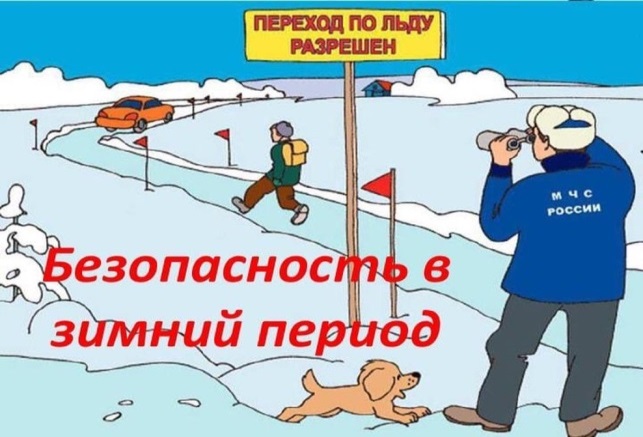 